(St-EN) Willkommen auf den Seiten meiner „kleinen Deutsch Hilfe“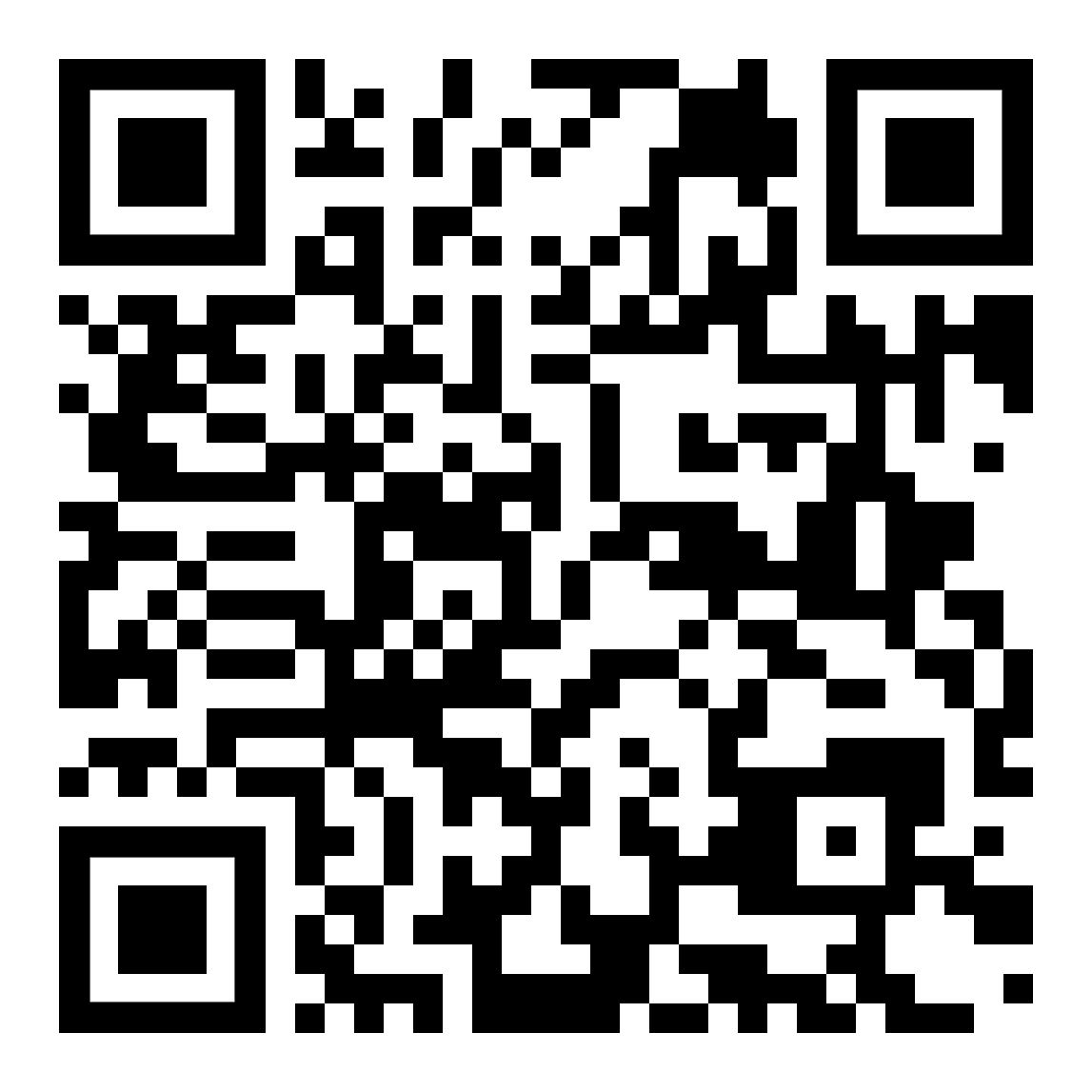 https://kleine-deutsch-hilfe.at/Start-EN.htm Hilfe für Anfänger – einfacher Grundwortschatz zum Lesen, Üben, Anhören und Nachsprechenhttps://kleine-deutsch-hilfe.at/Start-EN.htm Help for beginners - simple basic vocabulary for reading, practicing, listening, and repeatinghttps://kleine-deutsch-hilfe.at/Start-EN.htm diesen Text anhören – Listen to this textSchnelle Zugänge     Quick Accesses to specific chapters   Schnelle Zugänge     Quick Accesses to specific chapters   Anhören, Nachsprechen  Listening, RepeatingWörter zum Beginn  Words to begin withDeutsch Sprechen   Speaking InstructionsWortbildung und Wortfamilien  Forming German Wordsnützliche Sätze  Useful Phraseskurze Texte  Short TextsKurzgeschichten  Short Storiesverschiedene Texte  Improving TextsSprache Formen  Forms, GrammarArbeit, Bewerbung Work, ApplicationTirol, Österreich  Tyrol, AustriaKurse im Web  German Courses Onlinezweisprachige Bücher  Bi-lingual BooksFremdwörter  foreign wordsTechnik, Beruf  Engineering, Professionverschiedene Hinweise  < K04 >   /  Seite /  page  2Wir wünschen Euch viel Erfolg beim Entdecken Eurer neuen Sprache.So viele Sprachen Du sprichst, 
so oft bist Du Mensch …We wish you every success in discovering your new language.As many languages as you speak, so often you are human ...Kurze Erklärung   /  Short Explanation[ top] Eine Web–Version meiner Lernzettel •        zum Selbst-Studium, •        zum Lesen,•        zum Anhören, •        zum Nachsprechen•        zur Unterstützung bei Skype und •        zum Ausdrucken für Schreibübungen.Jedoch: kein Kurs oder Kursersatz, sondern eine Hilfe für Anfänger,um zu einem einfachen Grundwortschatz zu gelangen.A web version of my learning notes - for self-study, - to read,- to listen to, - to recite- for support with Skype and - to print out for writing exercisesHowever: no course or course replacement, but a help for beginners,to get to a simple basic vocabulary